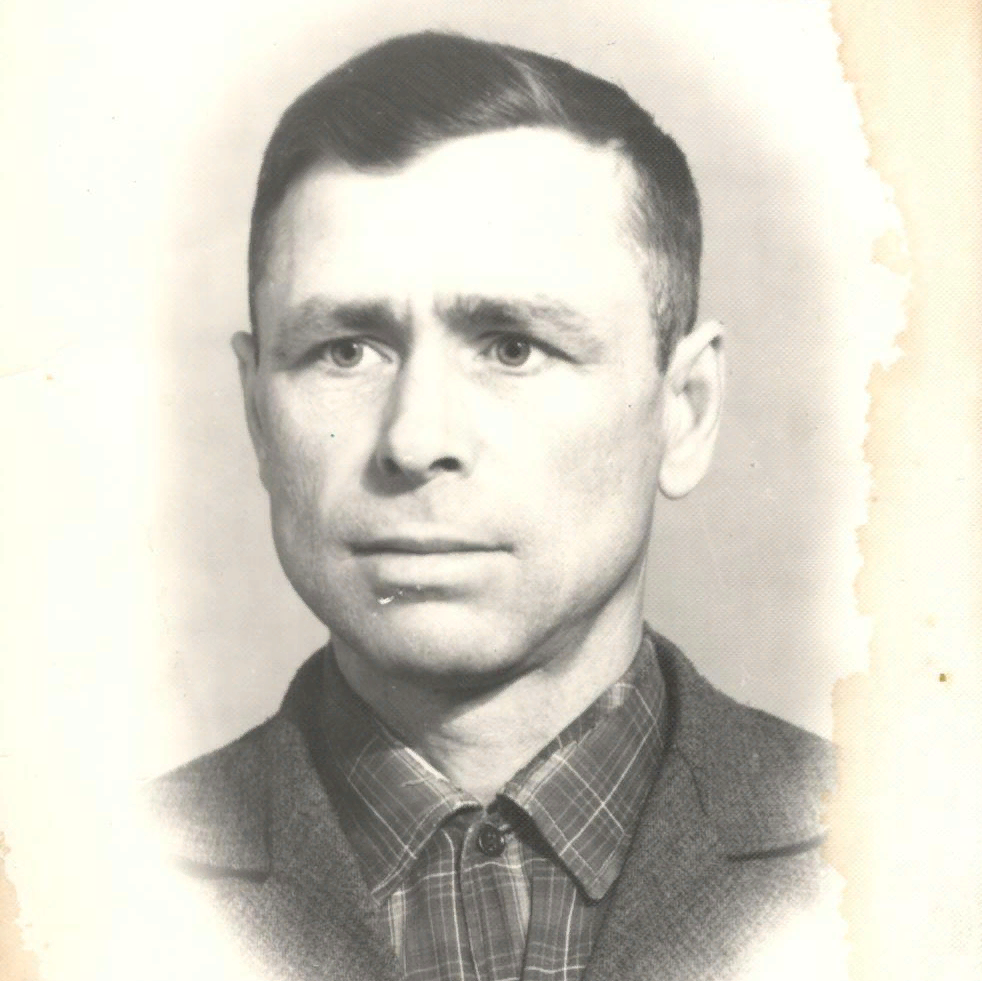 ЛищенкоАлесей Иванович(1930-2005)